Employment ApplicationApplicant InformationEducationWork Experience(equipment operated. Labor experience. Etc.,)Previous EmploymentCompany:______________________________________________________________________________________From:________________________    To:______________________ Position:________________________________Phone Number:________________________________   Contact Name:_____________________________________Reason For Leaving:______________________________________________________________________________Company:______________________________________________________________________________________From:________________________    To:______________________ Position:________________________________Phone Number:________________________________   Contact Name:_____________________________________Reason For Leaving:______________________________________________________________________________Company:______________________________________________________________________________________From:________________________    To:______________________ Position:________________________________Phone Number:________________________________   Contact Name:_____________________________________Reason For Leaving:______________________________________________________________________________Company:______________________________________________________________________________________From:________________________    To:______________________ Position:________________________________Phone Number:________________________________   Contact Name:_____________________________________Reason For Leaving:______________________________________________________________________________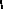 J L KENT AND SONS INC.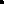 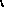 Full Name:Date:LastFirstM.I.Address:Street AddressApartment/Unit #CityStateZIP CodePhone:EmailDate Available:Drivers license number.:Desired Salary:$Position Applied for:Are you a citizen of the ?YESNOIf no, are you authorized to work in the U.S.?YESNOHave you ever worked for this company?YESNOIf yes, when?Have you ever been convicted of a felony?YESNOIf yes, explain:High School:Address:From:To:Did you graduate?YESNODiploma::College:Address:From:To:Did you graduate?YESNODegree:Other:Address:From:To:Did you graduate?YESNODegree: